SP ORIENTATION TO ZOOM Sign InInvitesJoin a MeetingMeeting: Main ViewMeeting: Participant ViewMeeting: Chat ViewMeeting: Share ScreenMeeting: Breakout Rooms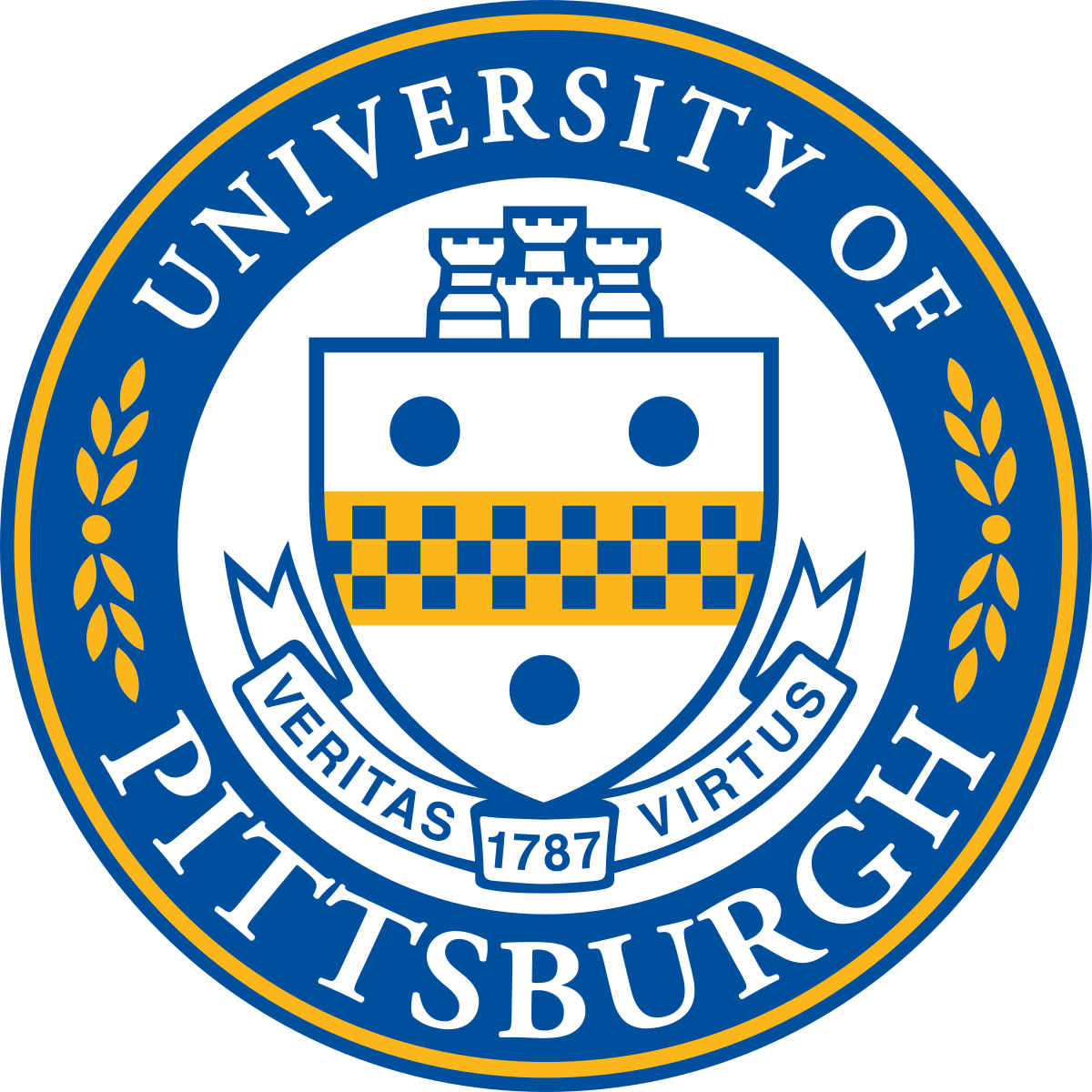 Sign Invia web browser, desktop application, smartphone applicationWeb BrowserGo to pitt.zoom.usClick on “Sign In”You will be redirected to Pitt’s Login Screen where you will have to enter your Pitt ID and Password, followed by authentication from DuoFrom here you, will be able to see upcoming events, join a meeting, view your profile, and adjust settings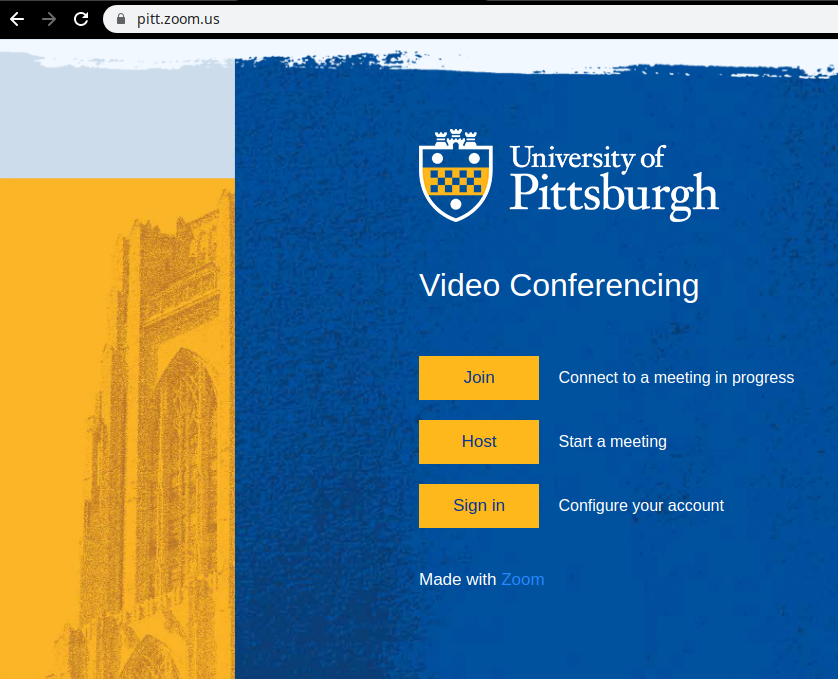 Desktop ApplicationLaunch ZoomClick “Sign In”Click “Sign In with SSO”Enter “pitt” in the “enter your company domain” so it reads “pitt.zoom.us”You will be redirected to Pitt’s Login Screen where you will have to enter your Pitt ID and Password, followed by authentication from DuoFrom here you, will be able to see upcoming events, join a meeting, view your profile, and adjust settings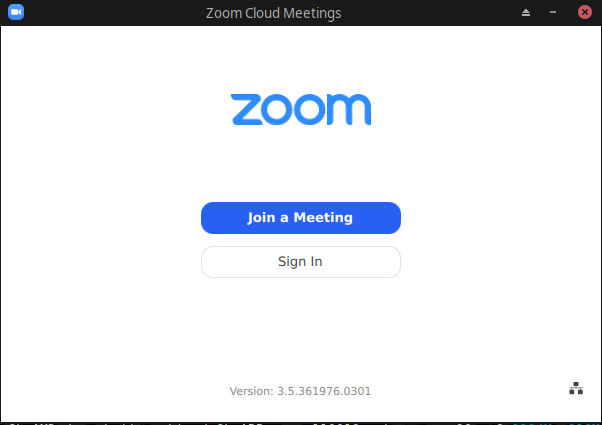 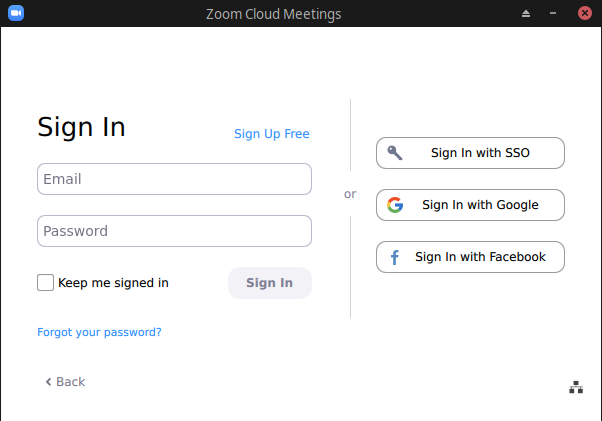 Smartphone ApplicationLaunch ZoomPress “Sign In”Press “SSO”Enter “pitt” below “enter your company domain” so it reads “pitt.zoom.us”You will be redirected to Pitt’s Login Screen where you will have to enter your Pitt ID and Password, followed by authentication from DuoFrom here you, will be able to see upcoming events, join a meeting, view your profile, and adjust settings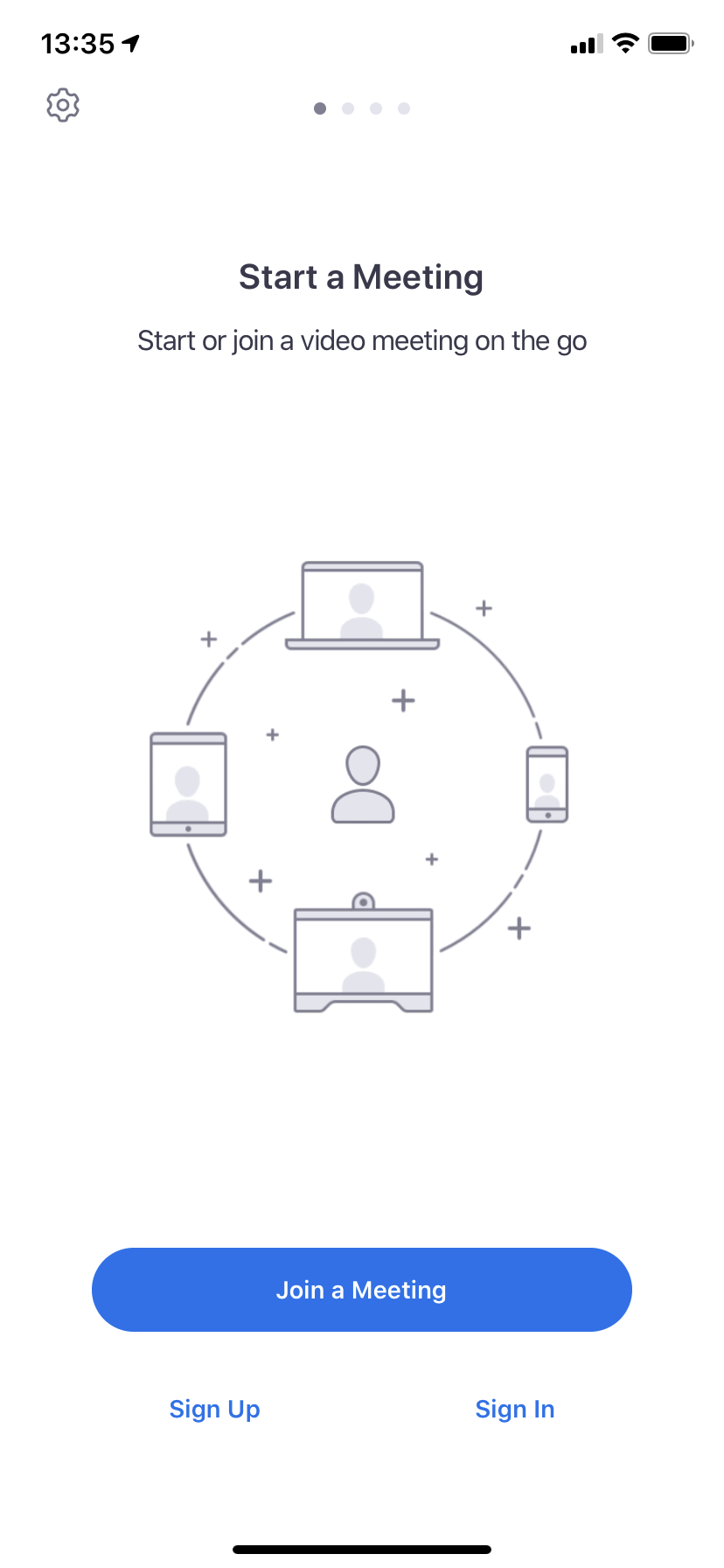 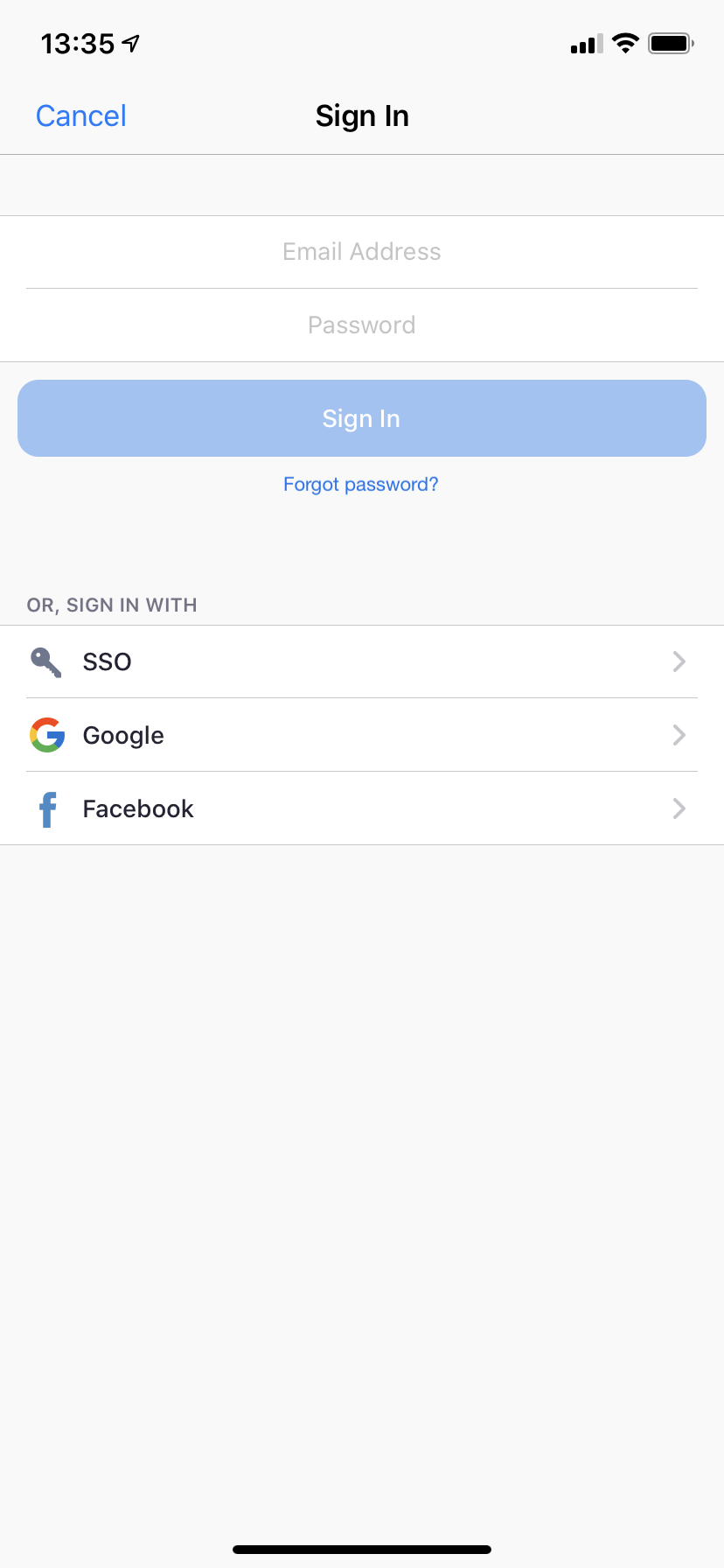 InvitesAn email for an invite to a Zoom Meet usually looks like this (bolding mine):Topic: Let’s MeetTime: M DD, YYYY HH:MM AM/PM TIME ZONEJoin Zoom Meetinghttps://pitt.zoom.us/j/123456789Meeting ID: 123 456 789One tap mobile+12678310333,,123456789# US8778535247,,123456789# US Toll-freeDial by your location        +1 267 831 0333 US        877 853 5247 US Toll-freeMeeting ID: 123 456 789Find your local number: https://pitt.zoom.us/u/ac1RRl39CnJoin Zoom Meeting Computer or Smartphone: Click on the URL if it is active OR copy/paste the URL into a browser (computer, smartphone or tablet) to automatically join the meetingOn the browser the URL opened in, you will be prompted to open the app if you already have it downloaded on your deviceIf you do not have the app you will be prompted to download itIt is optional to be logged in to Zoom to attend a meetingIf you are logged in, the Zoom meeting will automatically open to your account with your preferred settings If you are not logged in, you can choose to log in OR you can just enter a name to enter the meeting
One tap mobileSmartphone: Click on or call any phone number that has US at the end of the phone number to automatically join the Zoom meeting with your phone’s audio only***Some invites may have more options than just the US (e.g. New York, Chicago, Houston...), ignore those; they are used for specified locations with higher Zoom trafficDial by your locationCell Phone: Call any phone number that has US at the end of the phone number to enter Zoom. Then, enter the Meeting ID, followed by the pound sign (#) to join the meeting with audio only. Smartphone: Click on or call any phone number that has US at the end of the phone number to enter Zoom. Then, enter the Meeting ID, followed by the pound sign (#) to join the meeting with audio only. ***Some invites may have more options than just the US (e.g. New York, Chicago, Houston...), ignore those; they are used for specified locations with higher Zoom trafficJoin a Meetingvia web browser - desktop application - smartphone applicationFor when you don’t want to use the invite, or for when you are given just the Meeting ID:Web BrowserGo to pitt.zoom.us [Optionally] Sign inClick “Join” on pitt.zoom.us [OR] Click “Join a Meeting” on the top right of your screen once logged inEnter Meeting ID NumberThe web browser will prompt you to open the Desktop Application of ZoomIf you do not have the Desktop Application, you will need to download it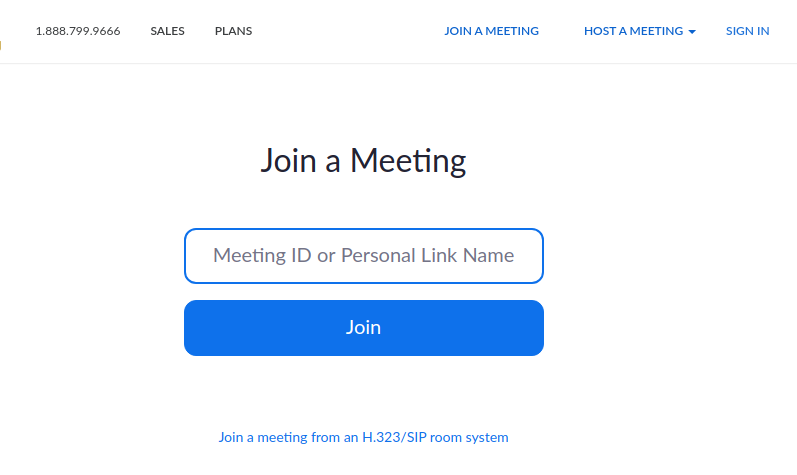 Desktop ApplicationOpen Zoom[optionally] Sign inClick “Join a Meeting”Enter the Meeting IDEnter the name you would like to have displayed during the meeting (can change later)Click “Join”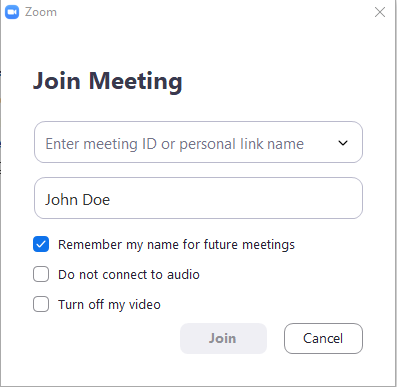 Smartphone ApplicationLaunch Zoom[optionally] Sign inPress “Join a Meeting”Enter the Meeting IDEnter the name you would like to have displayed during the meeting (can change later)Press “Join”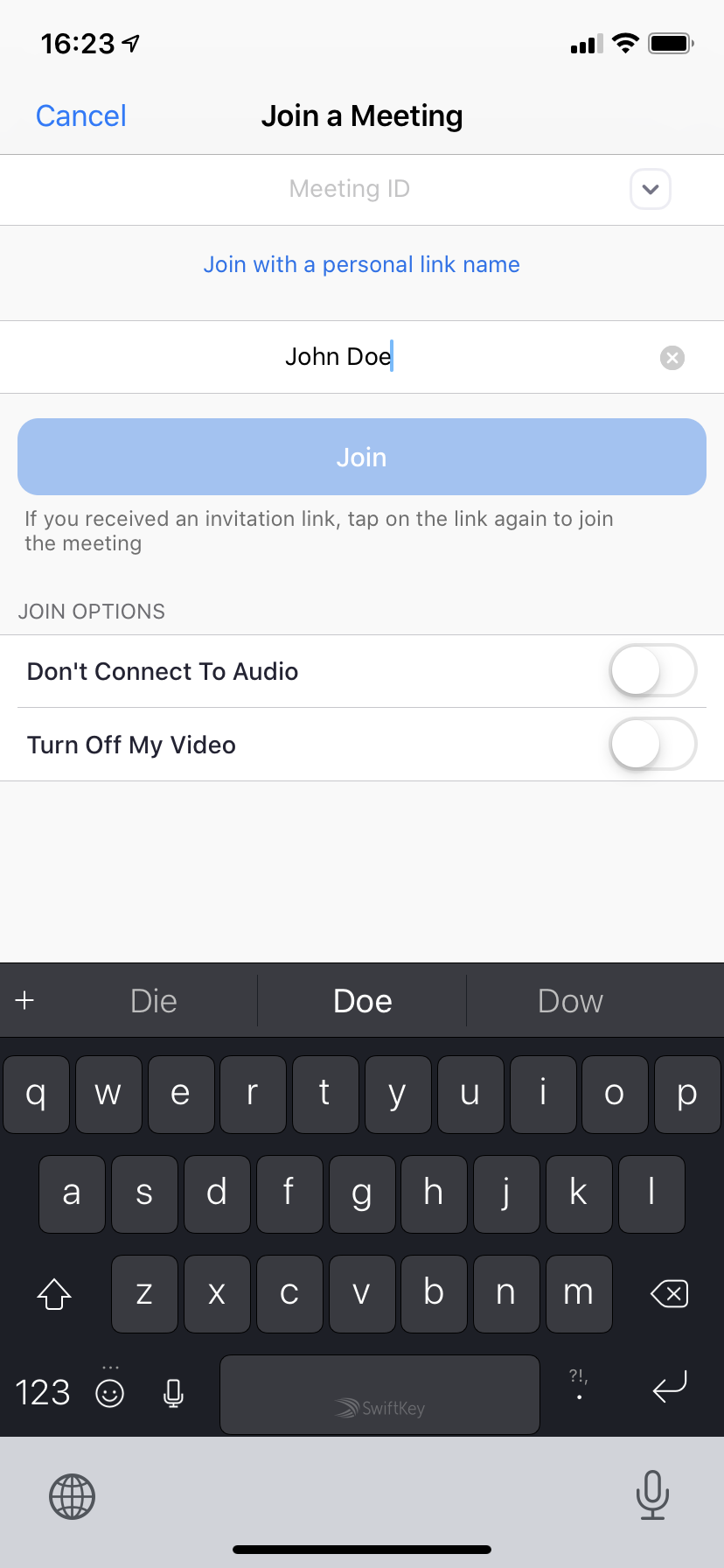 Meeting - Main View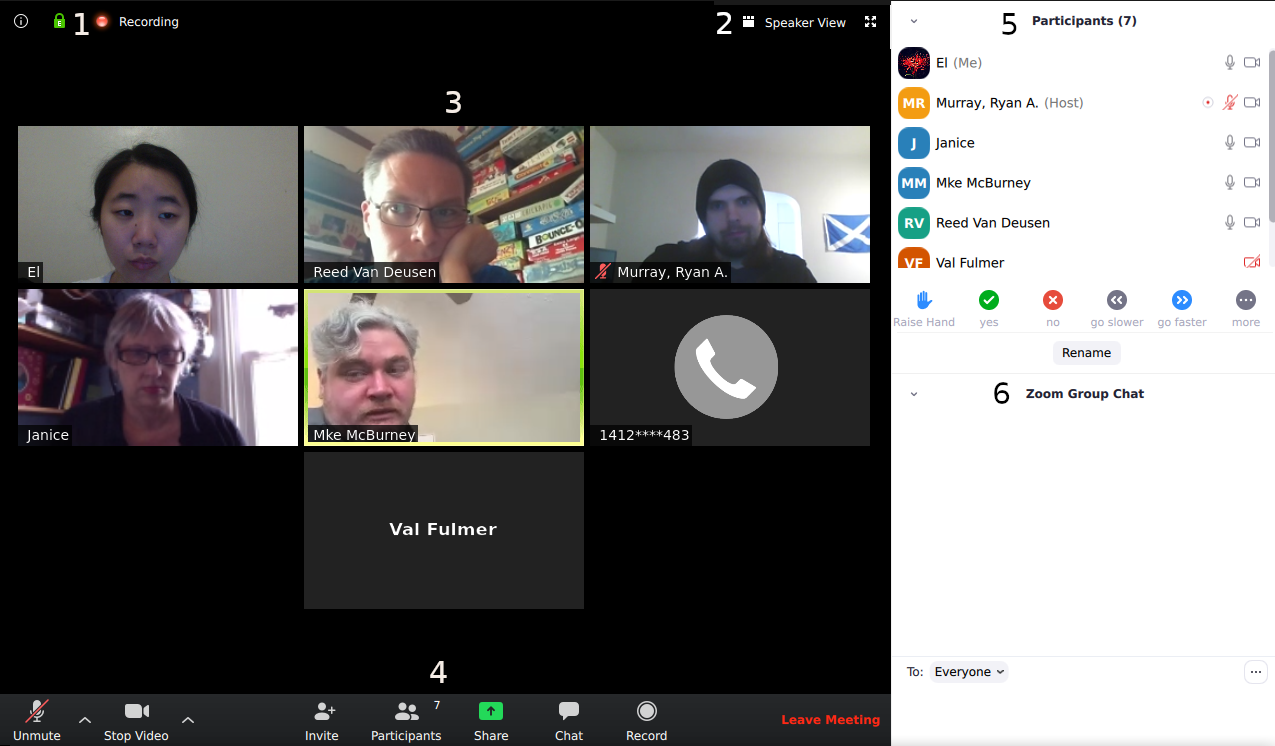 **Zoom operates on “Click on this to make it change to this” for Views, Mic, and Video**e.g. #2 above is labelled “Speaker View”; note Gallery View is currently displayed.One would click on #2 to change it into Speaker View. 1 - Recording IndicatorSession is being recorded2 – Speaker (Alt F2)/Gallery (Alt F1) View Toggle & Full/Minimize Screen Toggle (Alt F)Gallery View: Members are tiled on screen; if a person talks, their box is highlightedSpeaker View: Members scroll along the top; if a person talks, their picture is enlargedFull Screen: Make Zoom full screenMinimize Screen: Shrinks Zoom so it can be moved around3 - Main Viewing AreaGallery View: Shows all participants tiled across the main section of the screenShown in above exampleMike is talking, so his box is highlightedSpeaker View: Shows only the participant talking on the main section of the screenIf the above example were in Speaker View, only Mike would be in the main section area; everyone else would be pinned horizontally to the top of the screen4 - Bottom Bar Mute/Unmute (Alt A)If the mic is muted/off, a red line will appear across the mic pictureStop/Start Video (Alt V)If the camera is off, a red line will appear across the video pictureInvite (Alt I)Invite other people to the meetingParticipants (Alt U)Shows number of participants in the meetingClicking on the icon will toggle Participant View (#5)Share Screen (Alt S)Share and annotate a chosen desktop screen, whiteboard, or mobile deviceChat (Alt H)Clicking on the icon will toggle Chat (#6 in above picture)RecordRecord the meeting; the recording will either be saved locally or on the cloudReactionsOn Windows and Mac, Reactions will also be availableClicking on Reactions will give an emoji option of thumbs up or clappingOnce selected, the reaction will appear on the upper-right corner of the participant’s box (either pinned to the top or tiled in the main section)The reaction will disappear after about ten seconds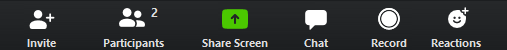 Leave Meeting (Alt Q)Self-explanatoryTo rejoin (only possible if the Host has not ended the meeting yet), the Meeting ID will have to be re-entered5 - Participant ViewShows the number of participantsShows the names of the participants & the Host (the administrator of the meeting)Show audio/video status of each participant; red → mute/offShows who is recording the meeting; recorders will have a red dot next to their micParticipants will be notified upon entering the meeting that it is being recordedGives a list of icons that can be added next to participant’s nameGives participants option to change their display name6 - Chat ViewAllows text communication and file transmission to “Everyone” (all participants) OR between individual participantsMeeting – Participant ViewShows the number of participantsShows the names of the participants & the Host (the administrator of the meeting)Show audio/video status of each participant; red → mute/offShows who is recording the meeting; recorders will have a red dot next to their micParticipants will be notified upon entering the meeting that it is being recordedGives a list of icons that can be added next to participant’s nameGives participants option to change their display nameThe Icons: If pressed, the icon will appear next to the mic and camera icons on the row of the person who pressed it. These are intended for non-verbal feedback to whoever is talking.Raise/Lower HandYesNoGo SlowerGo FasterPRESS “MORE”Thumbs Down → DisagreeThumbs Up → AgreeClap → ClapCoffee → Need a BreakClock → Away from Computer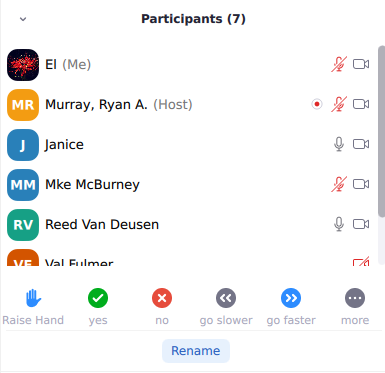 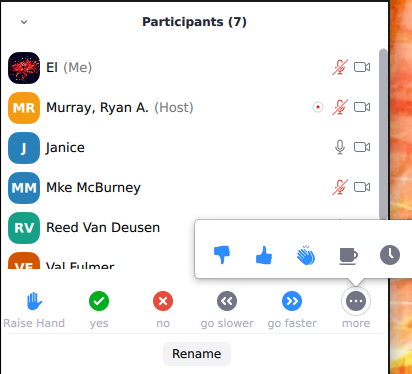 Renaming: Participants can rename themselves one of three ways.Hover over their current name, the name that has (Me) after it, and select “Rename”Underneath the icons of Participant View, click “Rename”In Speaker or Gallery View, hover over the upper-right corner of the box with their name or picture > Click on “…” > Click “Rename” 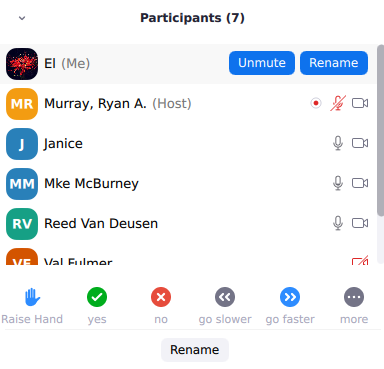 ← 1← 2**For trainings, CHANGE TO REAL NAME**For encounters, CHANGE TO CASE NAMEBringing it Together: What can we tell about this Meeting from the Participant View?There are 7 participantsElizabeth has changed her name to “El” - her mic is muted, but her camera is onRyan is the Host; he is recording the meetingBoth Janice and Reed have their mic and camera onNo one has selected an iconMeeting – Chat ViewAllows text communication and file transmission to “Everyone” (all participants) OR between individual participants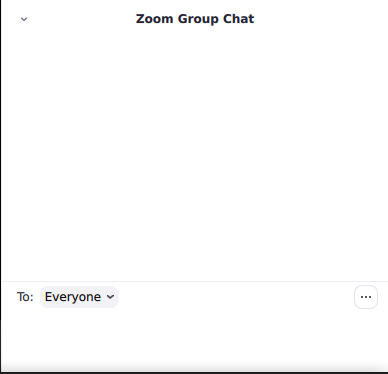 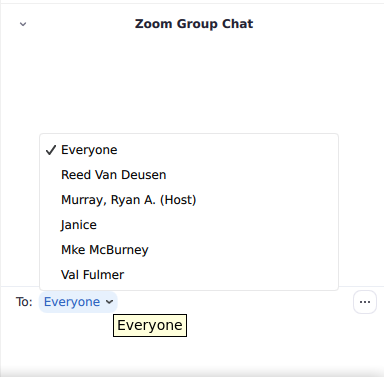 Sending a message to everyone		vs	Choosing who to send a private message to… : Clicking the “…” across from “To” will allow the participant to send files to Everyone or to individual participantsMeeting – Share ScreenShare and annotate a chosen desktop screen, whiteboard, or mobile device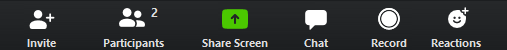 Click on “Share Screen”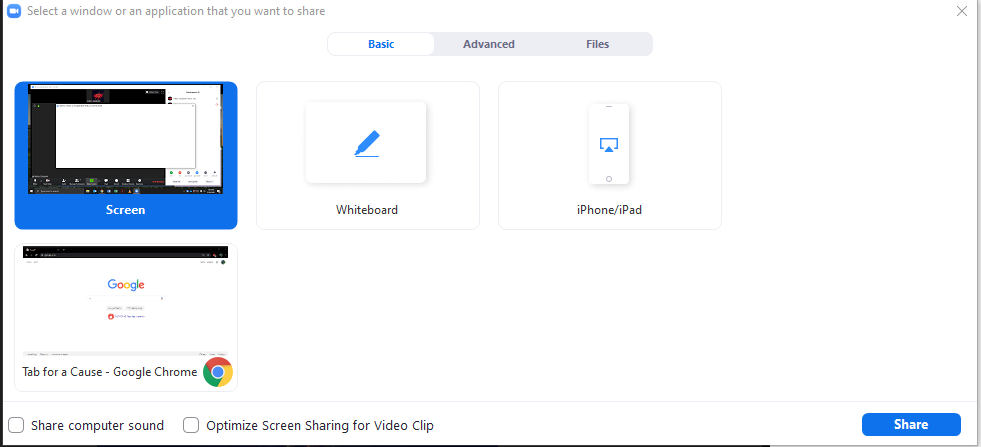 Screen Share OptionsScreenDisplays whatever screen is currently up and in viewExample: If I shared Screen with Chrome open, Chrome would be displayed. If I opened Outlook Mail over it, participants on Zoom would then see Outlook MailWhiteboardCreates a virtual whiteboard that can be drawn and written oniPhone/iPadAllows the connection of an Apple Device via Screen Mirroring if the Zoom Device and the iPhone/iPad are both on the same internet network Individual WindowsShows ONLY that particular windowExample: If I shared the individual window of Chrome and then opened Outlook Mail over it, participants on Zoom would still see ChromeMeeting – Breakout RoomsHosts have the option of creating “Breakout Rooms”Breakout rooms consist of a group of participants separated from the “Main Room” Hosts only have the ability to create and control breakout roomsWhen a participant is put into a breakout room, they will get a message saying:“The host is inviting you to join Breakout Room: NAME OF BREAKOUT ROOM”Alternatively, a breakout room icon will appear in their bottom bar and they will have to click on that first before agreeing to join.Click “Join” to join the breakout roomOnce in the breakout room, the bottom bar gives the participant two new options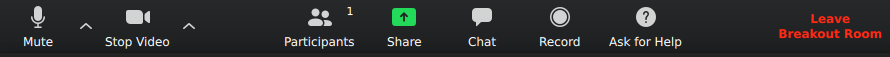 Ask for HelpTells a Host or Co-Host that help is needed in the breakout roomLeave Breakout RoomSelf-explanatory(depending on the settings the Host uses) Allows participant to leave the breakout room and return to the main room; if the Host hasn’t closed the breakout room they’ve been assigned to, the participant who left may renter the breakout room they were assigned to The breakout room functions like the main roomThe Host may need to get a breakroom’s attention; to do this, they will eitherBroadcast a text message to all of the breakout roomsThis will display across the top of the screen, highlighted in blueEnter into individual breakout rooms